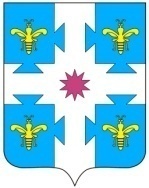 Руководствуясь Федеральным законом от 11.08.1995 г. № 135-ФЗ «О благотворительной деятельности и добровольчестве (волонтерстве)», Федеральным законом от 27 ноября 2023 года №558-ФЗ «О внесении изменений в отдельные законодательные акты Российской Федерации», пунктом 3 постановления Правительства Российской Федерации от 28.11.2018 № 1425 «Об утверждении общих требований к порядку взаимодействия федеральных органов исполнительной власти, органов исполнительной власти субъектов РоссийскойФедерации, органов местного самоуправления, подведомственных им государственных и муниципальных учреждений, иных организаций с организаторами добровольческой (волонтерской) деятельности и добровольческими (волонтерскими) организациями и перечня видов деятельности, в отношении которых федеральными органами исполнительной власти, органами исполнительной власти субъектов Российской Федерации, органами местного самоуправления утверждается порядок взаимодействия государственных и муниципальных учреждений с организаторами добровольческой (волонтерской) деятельности, добровольческими (волонтерскими) организациями», администрация Козловского муниципального округа Чувашской Республики постановляет:1. Утвердить порядок взаимодействия администрации Козловского  муниципального округа, муниципальных учреждений с организаторами добровольческой (волонтерской) деятельности, добровольческими (волонтерскими) организациями на территории Козловского муниципального округа Чувашской Республики согласно приложению.2. Настоящее постановление подлежит опубликованию в периодическом печатном издании «Козловский вестник» и размещению на официальном сайте Козловского муниципального округа в сети «Интернет».3. Настоящее постановление вступает в силу после его официального опубликования.4. Контроль за исполнением настоящего постановления возложить на советника главы администрации МО по работе с молодежью администрации Козловского муниципального округа Чувашской Республики.ГлаваКозловского муниципального округа Чувашской Республики                                                                               А.Н. ЛюдковПорядок о взаимодействии администрации Козловского  муниципального округаЧувашской Республики, муниципальных учреждений с организаторами добровольческой (волонтерской) деятельности, добровольческими (волонтерскими) организациями на территории Козловского муниципального округа Чувашской Республики Настоящий Порядок о взаимодействии администрации Козловского  муниципального округа Чувашской Республики, муниципальных учреждений с организаторами добровольческой (волонтерской) деятельности, добровольческими (волонтерскими) организациями на территории Козловского муниципального округа Чувашской Республики (далее – Порядок)разработан в соответствии с подпунктом 2 пункта 4 статьи 17.3 Федерального закона от 11.08.1995 г. № 135-ФЗ «О благотворительной деятельности и добровольчестве (волонтерстве)» и пунктом 3 постановления Правительства Российской Федерации от 28.11.2018г. № 1425 «Об утверждении общих требований к порядку взаимодействия федеральных органов исполнительной власти, органов исполнительной власти субъектов Российской Федерации, органов местного самоуправления, подведомственных им государственных и муниципальных учреждений, иных организаций с организаторами добровольческой (волонтерской) деятельности и добровольческими (волонтерскими) организациями и перечня видов деятельности, в отношении которых федеральными органами исполнительной власти, органами исполнительной власти субъектов Российской Федерации, органами местного самоуправления утверждается порядок взаимодействия государственных и муниципальных учреждений с организаторами добровольческой (волонтерской) деятельности, добровольческими (волонтерскими) организациями» (далее – постановление Правительства РФ № 1425).1. Общие Положения1.1. Настоящий Порядок определяет порядок взаимодействия администрации Козловского муниципального округа Чувашской Республики (далее – администрация округа), с организаторами добровольческой (волонтерской) деятельности, добровольческими (волонтерскими) организациями;подведомственных муниципальных учреждений (далее – учреждение) с организаторами добровольческой (волонтерской) деятельности, добровольческими (волонтерскими) организациями (далее - организатор добровольческой деятельности; добровольческая организация, добровольческая деятельность) на территории Козловского муниципального округа Чувашской Республики (далее – территория округа).	1.2. Администрацию Козловского муниципального округа Чувашской Республики определить Уполномоченным органом по взаимодействию с организатором добровольческой деятельности, добровольческой организацией (далее – Уполномоченный орган).           Уполномоченный орган осуществляет свою деятельность совместно со структурными подразделениями администрации округа.1.3. Цели взаимодействия:- создание условий для развития и распространения добровольческой деятельности на территории округа.1.4. Задачи взаимодействия:а) обеспечение эффективного партнерского взаимодействия администрации (учреждения) и организаторов добровольческой деятельности, добровольческих организаций для достижения указанных в части 1.3. настоящего Порядка целей на территории округа;б) содействие добровольческой деятельности. 1.5. Принципы взаимодействия:а) соблюдение нормативных правовых актов Российской Федерации;б) взаимное уважение и партнерское сотрудничество Уполномоченного органа (учреждения) и организатора добровольческой деятельности, добровольческой организации;в)поддержка социальных проектов, общественно-гражданских инициатив в социальной сфере на территории округа;г) ответственность сторон за выполнение взятых на себя обязательств.1.6. Формы взаимодействия:а) проведение совместных акций и мероприятий; б) методическая, консультативная, организационная, информационная поддержка проектов организатора добровольческой деятельности, добровольческой организации; в) формирование совместных координационных и коллегиально - совещательных органов, рабочих групп, экспертных советов по решению социально-экономических задач развития муниципального образования; г) иные формы взаимодействия и поддержки, предусмотренные законами и иными нормативными правовыми актами Российской Федерации. 2. Порядок взаимодействия2.1. Инициирование взаимодействия Уполномоченного органа (учреждения) и организатора добровольческой деятельности, добровольческой организации осуществляется посредством заключения соглашения по следующим видам деятельности, утвержденным постановлением Правительства РФ № 1425:а) содействие в оказании медицинской помощи в организациях, оказывающих медицинскую помощь;б) содействие в оказании социальных услуг в стационарной форме социального обслуживания;   в) содействие в защите населения и территорий от чрезвычайных ситуаций, обеспечение пожарной безопасности и безопасности людей на водных объектах.2.2. Организатор добровольческой деятельности, добровольческая организация, в целях осуществления взаимодействия, направляют в Уполномоченный орган (учреждение) почтовым отправлением с описью вложения или в форме электронного документа через информационно-телекоммуникационную сеть «Интернет» предложение о намерении заключить соглашение о взаимодействии, в части организации добровольческой деятельности (далее - предложение), содержащее следующую информацию:а) фамилия, имя, отчество (при наличии), если организатором добровольческой деятельности является физическое лицо;б) фамилия, имя, отчество (при наличии) и контакты руководителя организации добровольческой деятельности (добровольческой организации) или ее представителя (телефон, электронная почта, адрес), если организатором добровольческой деятельности, добровольческой организации является юридическое лицо;в) государственный регистрационный номер, содержащийся в Едином государственном реестре юридических лиц;г) сведения об адресе официального сайта или официальной страницы в информационно-телекоммуникационной сети «Интернет» (при наличии);д) идентификационный номер, содержащийся в единой информационной системе в сфере развития добровольчества (волонтерства) (при наличии);е) перечень предлагаемых к осуществлению видов работ (услуг), осуществляемых добровольцами в целях, предусмотренных пунктом 1 статьи 2 Федерального закона от 11.08.1995 № 135-ФЗ «О благотворительной деятельности и добровольчестве (волонтерстве)» (далее - Федеральный закон № 135-ФЗ), с описанием условий их оказания, в том числе возможных сроков и объемов работ (оказания услуг), уровня подготовки, компетенции, уровня образования и профессиональных навыков добровольцев (волонтеров), наличия опыта соответствующей деятельности организатора добровольческой деятельности, добровольческой организации и иных требований, установленных законодательством Российской Федерации.2.3. Поступившие в Уполномоченный орган (учреждение) предложения о намерении взаимодействовать регистрируются не позднее следующего рабочего дня с момента поступления соответствующего предложения.2.4. Уполномоченный орган (учреждение) по результатам рассмотрения предложения в срок, не превышающий 10 рабочих дней со дня его поступления, принимают одно из следующих решений:а) о принятии предложения;б) об отказе в принятии предложения с указанием причин, послуживших основанием для принятия такого решения.Решение выносится в форме приказа (распоряжения) руководителя Уполномоченного органа (учреждения).Срок рассмотрения предложения может быть увеличен на 10 рабочих дней в случае, если необходимо запросить дополнительную информацию у организатора добровольческой деятельности, добровольческой организации. 2.5. Основаниями для принятия решения об отказе в принятии предложения являются:а) несоответствие предложения и содержащейся в нем информации положениям пункта 2.2. настоящего Порядка;б) несоответствие организатора добровольческой (волонтерской) деятельности, добровольческой (волонтерской) организации требованиям, установленным настоящим Порядком и действующим законодательством в сфере добровольчества (волонтерства).2.6. Уполномоченный орган (учреждение) информируют организатора добровольческой деятельности, добровольческую организацию о принятом решении почтовым отправлением с описью вложения или в форме электронного документа через информационно-телекоммуникационную сеть «Интернет» в соответствии со способом направления предложения в срок, не превышающий 7 рабочих дней со дня истечения срока рассмотрения предложения.2.7. В случае принятия Уполномоченным органом (учреждением) решения об одобрении предложения о взаимодействии одновременно с копией распоряжения, предусмотренного п. 2.4 настоящего Порядка, организатору добровольческой (волонтерской) деятельности, добровольческой (волонтерской) организации направляется проект соглашения о взаимодействии, который должен содержать условия:а) об ограничениях и о рисках, в том числе вредных или опасных производственных факторах, связанных с осуществлением добровольческой деятельности;б) о правовых нормах, регламентирующих работу органа местного самоуправления, учреждения и (или) организации;в) о необходимых режимных требованиях, правилах техники безопасности и других правилах, соблюдение которых требуется при осуществлении добровольческой деятельности;г) о порядке и сроках рассмотрения (урегулирования) разногласий, возникающих в ходе взаимодействия сторон;д) о сроке осуществления добровольческой деятельности и основаниях для досрочного прекращения ее осуществления;е) об иных условиях осуществления добровольческой деятельности.2.8. Организатор добровольческой деятельности, добровольческая организация в случае отказа учреждения принять предложение, вправе направить Уполномоченному органу аналогичное предложение, которое рассматривается в порядке, установленном настоящим Порядком.2.9. Взаимодействие Уполномоченного органа (учреждения) с организатором добровольческой деятельности, добровольческой организацией осуществляется на основании соглашения о взаимодействии (далее - соглашение), за исключением случаев, определенных сторонами, по форме согласно приложению к настоящему Порядку. 2.10. Уполномоченный орган (учреждение) назначает специалиста, ответственного за взаимодействие с добровольцами и представителями организатора добровольческой деятельности, добровольческой организацией.2.11. Соглашение заключается в случае принятия Уполномоченным органом (учреждением) решения о принятии предложения с организатором добровольческой деятельности, добровольческой организацией и предусматривает:а) перечень видов работ (услуг), осуществляемых организатором добровольческой деятельности, добровольческой организацией в целях, указанных в пункте 1 статьи 2 Федерального закона № 135-ФЗ;б) условия осуществления добровольческой деятельности;в) сведения об уполномоченных представителях, ответственных за взаимодействие со стороны организатора добровольческой деятельности, добровольческой организации и со стороны Уполномоченного органа (учреждения), для оперативного решения вопросов, возникающих при взаимодействии;г) порядок, в соответствии с которым Уполномоченный орган (учреждение), информирует организатора добровольческой деятельности, добровольческую организацию о потребности в привлечении добровольцев;д) возможность предоставления Уполномоченным органом (учреждением) мер поддержки, предусмотренных статьей 18 Федерального закона № 135-ФЗ, помещений и необходимого оборудования;е) возможность учета деятельности добровольцев в единой информационной системе в сфере развития добровольчества и волонтерства;ж) обязанность организатора добровольческой деятельности, добровольческой организации, информировать добровольцев о рисках, связанных с осуществлением добровольческой деятельности (при наличии), с учетом требований, устанавливаемых уполномоченным федеральным органом исполнительной власти;з) обязанность организатора добровольческой деятельности, добровольческой организации, информировать добровольцев о необходимости уведомления о перенесенных и выявленных у них инфекционных заболеваниях, препятствующих осуществлению добровольческой деятельности, а также учитывать указанную информацию в работе;и) иные положения, не противоречащие законодательству Российской Федерации.2.12. Организатор добровольческой деятельности, добровольческая организация, получившие для подписания проект Соглашения, в течение 5 рабочих дней со дня получения обеспечивают его подписание и представление для подписания и регистрации в Уполномоченный орган (учреждение) в количестве двух экземпляров.2.13. В случае непредставления организатором добровольческой деятельности, добровольческой организацией подписанного проекта Соглашения в течение 2 рабочих дней с даты истечения срока, указанного в пункте 2.12. настоящего Порядка, организатор добровольческой деятельности, добровольческая организация считаются отказавшимися от заключения Соглашения.2.14. В случае возникновения разногласий между Уполномоченным органом (учреждением) и организатором добровольческой деятельности, добровольческой организацией, возникающих в процессе согласования соглашения о совместной деятельности:а) организатор добровольческой деятельности, добровольческая организация, вправе обратиться в Уполномоченный орган (учреждение) с протоколом разногласий;б) Уполномоченный орган (учреждение) вправе обратиться к организатору добровольческой деятельности, добровольческой организации с протоколом разногласий.2.15. Разногласия рассматриваются путем переговоров при участии обеих сторон и, в случае необходимости, с привлечением представителей общественного совета округа. По результатам переговоров Уполномоченный орган (учреждение):а) в случае достижения согласия - обеспечивает подписание с организатором добровольческой деятельности, добровольческой организацией Соглашения и его регистрацию;б) в случае не достижения согласия - принимает решение об отказе в заключении Соглашения и направляет информацию о принятом решении организатору добровольческой деятельности, добровольческой организации почтовым отправлением в срок, не превышающий 4 рабочих дней со дня проведения переговоров.2.16. Срок заключения соглашения с Уполномоченным органом (учреждением) не может превышать 14 рабочих дней со дня получения организатором добровольческой деятельности, добровольческой организацией решения об одобрении предложения.Типовая форма соглашения о взаимодействии администрации Козловского  муниципального округа Чувашской Республики, муниципальных учреждений с организаторами добровольческой (волонтерской) деятельности, добровольческими (волонтерскими) организациями на территории Козловского муниципального округа Чувашской Республикиг. Козловка                                                                  «__»  _____202__года  Администрация Козловского муниципального округа Чувашской Республики именуемый в дальнейшем «Уполномоченный орган (учреждение)» в лице _______________________________________________,(фамилия, имя, отчество полностью)действующего на основании Положения с одной стороны, и ______________, (организатор добровольческой деятельности либо полное название добровольческой организации с указанием адреса)именуемая в дальнейшем «Организация (организатор)», в лице ________________________________________________________________, (должность, фамилия, имя, отчество полностью)действующий (ая) на основании ___________________________________, (наименование НПА, на основании которого осуществляется деятельность)с другой стороны (далее – стороны), заключили настоящее Соглашение о нижеследующем: Предмет Соглашения1.1. Предметом настоящего Соглашения является совместная деятельность сторон на основе взаимного уважения и партнерского взаимодействия, направленная на ____________________________________(указание формы взаимодействия: проведение совместных акций и мероприятий, методической, консультативной работы в рамках соглашения)1.2. Уполномоченный орган (учреждение) и Организация (организатор) совместно осуществляют мероприятия в целях развития гражданского общества, формирования культуры добровольчества, распространения добровольческой (волонтерской) деятельности и увеличения количества добровольческих (волонтерских) организаций и участников добровольческой (волонтерской) деятельности на территории Козловского муниципального округа Чувашской Республики.1.3. Целями совместной деятельности являются: ___________________.1.4. Стороны выражают свою готовность к объединению усилий для максимальной реализации положений Соглашения.1.5. Стороны обязуются в своей деятельности руководствоваться нормативными правовыми актами Российской Федерации, Порядкомвзаимодействия администрации Козловского  муниципального округа Чувашской Республики, муниципальных учреждений с организаторами добровольческой (волонтерской) деятельности, добровольческими (волонтерскими) организациями на территории Козловского муниципального округа Чувашской Республики, а также иными нормативными правовыми актами, касающимися совместной деятельности в рамках настоящего Соглашения. 2. Общие положения2.1. Организация (организатор) осуществляет следующий перечень видов работ (услуг): ________________________________________________.2.2. Организация (организатор) осуществляет добровольческую (волонтерскую) деятельность на следующих условиях __________________________________________________________________.2.3. Уполномоченным представителем, ответственными за взаимодействие со стороны Уполномоченного органа (учреждения), является_____________________________________________, со стороны Организации (организатора)__________________________________________.2.4. Уполномоченный орган (учреждение) в случае необходимости информирует Организацию (организатора) о потребности в привлечении добровольцев для реализации мероприятий и целей Соглашения в форме электронного документа через информационно-телекоммуникационную сеть «Интернет» либо по телефону, указанному в Соглашении.2.5. Уполномоченный орган (учреждение) предоставляет сведения для включения в единую информационную систему в сфере развития добровольчества (волонтерства).3. Права и обязанности сторон3.1. Уполномоченный орган (учреждение): 3.1.1. Предоставляет Организации (организатору) возможности и создает условия для осуществления благотворительной, добровольческой деятельности, необходимые для работы привлеченных специалистов и/или добровольцев (волонтеров) в соответствии с организационно-техническими возможностями и утвержденными правилами внутреннего распорядка Уполномоченного органа (учреждения)*.3.1.2. Информирует Организацию (организатора) о существующих ограничениях и/или требованиях к специалистам и/ или добровольцам (волонтерам), привлекаемым к осуществлению деятельности в рамках Соглашения.3.1.3. Информирует Организацию (организатора) о правовых нормах, регламентирующих работу Уполномоченного органа (учреждения), о необходимых режимных требованиях и о других правилах, соблюдение которых требуется от Организации (организатора), а также своевременно информирует об изменениях этих норм и правил.3.1.4. Вправе предоставить Организации (организатору) меры поддержки, предусмотренные Федеральным законом от 11.08.1995 № 135-ФЗ «О благотворительной деятельности и добровольчестве (волонтерстве)», а также помещения и необходимое оборудование. 3.2. Уполномоченный орган (учреждение) и Организация (организатор) вправе осуществлять совместную деятельность в соответствии с планом совместной деятельности, согласно приложению к настоящему Соглашению**.3.3. Уполномоченный орган (учреждение) и Организация (организатор) вправе предоставить сведения об Организации (организаторе) для включения в единую информационную систему в сфере развития добровольчества (волонтерства).3.4. Организация (организатор):3.4.1. Информирует Уполномоченный орган (учреждение) о существующих ограничениях и/или требованиях к специалистам и/ или добровольцам (волонтерам), привлекаемым к осуществлению деятельности в рамках Соглашения.3.4.2. Информирует добровольцев о рисках, связанных с осуществлением добровольческой деятельности, с учетом требований, установленных уполномоченным федеральным органом исполнительной в рамках Соглашения.3.4.3. Информирует добровольцев о необходимости уведомления Организации (организатора) о перенесенных и выявленных у них инфекционных заболеваниях, препятствующих осуществлению добровольческой деятельности, а также учитывает указанную информацию в работе в рамках Соглашения.4. Условия оплаты4.1. Оплата услуг сотрудников Уполномоченного органа (учреждения) и Организации по реализации Соглашения не предусматривается.5. Ответственность сторон и порядок разрешения споров5.1. Стороны обязуются своевременно информировать друг друга о проблемах и затруднениях, возникающих при исполнении Соглашения, а также обсуждать и оценивать результаты совместной работы. 5.2. Все споры и разногласия, которые могут возникнуть при реализации Соглашения, стороны будут стремиться разрешить путем переговоров. 5.3. В решении вопросов, не предусмотренных Соглашением, стороны руководствуются законодательством Российской Федерации. 5.4. В случае установления нецелесообразности или невозможности дальнейшего проведения мероприятий заинтересованная сторона вносит предложение о досрочном расторжении Соглашение, которое должно быть рассмотрено второй стороной в двухнедельный срок с момента внесения предложения заинтересованной стороной.6. Срок действия Соглашения6.1. Соглашение вступает в законную силу с момента подписания его сторонами и действует до «_____» ____________ 20___ года. 6.2. Действие Соглашения может быть продлено по соглашению Сторон в порядке, установленном для заключения Соглашения. 6.3. Дополнения и уточнения настоящего соглашения, принимаемые по предложению сторон, оформляются в письменном виде и становятся неотъемлемой частью соглашения с момента их подписания Сторонами. 7. Адреса и реквизиты сторонУполномоченный орган                 Организация (учреждение)                                   (организатор)  Примечание:*в случае заключения разового соглашения в данном пункте указывается перечень инвентаря, специализированной формы, предоставляемый учреждением добровольцам (волонтерам) или организации для проведения мероприятий и в какой срок и на каких условиях, а также информация о доставке добровольцев (волонтеров) до места проведения и обратно, обеспечение питанием; ** план мероприятия, план совместной деятельности на период размещается в приложении к соглашениюЧĂваш РеспубликиКуславкка МУНИЦИПАЛЛĂОКРУГĔНАдминистрацийĔЙЫШĂНУЧувашская республикаАДМИНИСТРАЦИЯКозловского муниципального округаПОСТАНОВЛЕНИЕ16.04.2024    334№16.04.2024  № 334Куславкка хулиг. КозловкаОб утверждении порядка взаимодействия администрации Козловского  муниципального округа Чувашской Республики, муниципальных учреждений с организаторами добровольческой (волонтерской) деятельности, добровольческими (волонтерскими) организациями на территории Козловского муниципального округаЧувашской РеспубликиПриложение к постановлению администрацииКозловского муниципального округаЧувашской Республикиот 16.04.2024  № 334 Приложение к Порядку овзаимодействии администрации Козловского  муниципального округа Чувашской Республики, муниципальных учреждений с организаторами добровольческой (волонтерской) деятельности, добровольческими (волонтерскими) организациями на территории Козловского муниципального округаЧувашской РеспубликиПолное наименование Юридический адрес Контактный телефонФИО, подпись, печатьПолное наименование Юридический адрес Контактный телефон ФИО подпись, печать (при наличии)